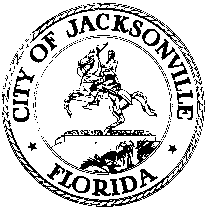 OFFICE OF THE CITY COUNCILJessica B. Matthews					117. W. Duval StreetChief of Legislative Services						                            Suite 430OFFICE (904) 255-5122								Jacksonville, FloridaFAX (904) 255-5132								    	               32202CANCELLATIONZOOM VIRTUAL NOTICEJACKSONVILLE WATERWAYS COMMISSIONDerelict Vessels & Floating Structures CommitteeJULY 30, 2020(5:00 P.M.)ZOOM VIRTUAL MEETING – (NO PHYSICAL LOCATION)JULY 31, 2020 (9:00 A.M. – 10:30 A.M.)Notice is hereby given that the Honorable Sam Newby, Acting President of the Jacksonville City Council, hereby CANCELS the ZOOM VIRTUAL NOTICED JACKSONVIULLE WATERWAYS COMMISISON, DERELICT VESSELS & FLOATING STRUCTURES COMMITTEE, at the request of COMMISSIONER LINDSEY BROCK to be held in conjunction with Members of the Derelict Vessels & Floating Structures Committee, Members of the Jacksonville Waterways Commission, Members of the Jacksonville City Council, and other elected or appointed members of Boards and Commission are invited to attend.  The Zoom Virtual Meeting is scheduled for Friday, July 31, 2020, at 9:00 AM – 10:30 AM,  - NO MEETING LOCATION, Jacksonville, Florida.  The purpose of the Zoom Virtual Meeting is to discuss items on the Derelict Vessels & Floating Structures Committee Agenda and topics thereto pertaining.Please refer to the Jacksonville City Council Webpage at https://www.coj.net/city-council/events for future meeting notices, cancellations and other notifications.For general meeting information please contact Dr. Cheryl L Brown, Director/Council Secretary, at CLBrown@coj.net or Jessica Matthews, Chief of Legislative Services, at JMatthews@coj.net.JM/jsXC:	Council Members/Staff				Jessica Matthews, Chief of Leg. Svcs.	Sharonda Davis, Sr. Manager Leg. Svcs.		Peggy Sidman, Deputy General Counsel	Paige Johnston, Asst. General Counsel			Cheryl L Brown, Council Secretary	Jason Gabriel, General Counsel			Jeff Clements, Chief of Research	Kristi C. Sikes, Chief of Administration			CITYC@COJ.NET	Electronic Notice Kiosk- 1st Floor City Hall		Public Notice System-Council Webpage	Kyle Billy, Council Auditor				Kim Taylor, Asst. Council Auditor	Media and Media Box				File Copy	Shannon Eller, Asst. General Counsel			Bill Killingsworth, P&DD Director 